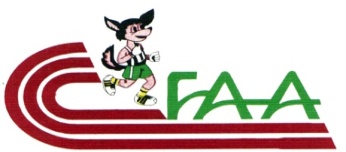 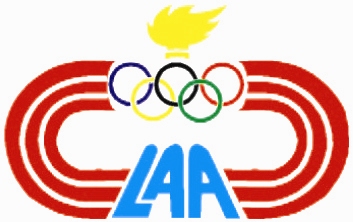 N.B :La Présentation de la licence à Puce  2015-2016 est obligatoirePremier Appel 30mn avant le début de l’épreuve (courses et concours) engagement sur présentation de la licence.Dernier appel :Courses : 15mn avant le début de l’épreuve (accès au terrain).Concours : 20mn avant le début de l’épreuve (accès au terrain). Perche : 30mn avant le début de l’épreuve (accès au terrain).Pour l’épreuve du relais 4x100m la composante des équipes hommes et dames peut être constituée des athlètes de différent clubConfirmation des Engagements : comitech.laa@gmail.com N.B :Veuillez Indiquer la date de naissance complète.Confirmation des Engagements : djts.laa@gmail.comPRORAMME HORAIREPRORAMME HORAIREPRORAMME HORAIREHoraireEpreuvesCatégories14 :30MarteauDames/ Hommes14 :30PercheHommes15 :00LongueurDames15 :45100m HaiesDames15 :55HauteurHommes16 :00110m HaiesHommes16 :05DisqueDames/ Hommes16 :15400mDames16 :30400mHommes16 :35T.SautHommes16 :45100mDames17 :00100mHommes17 :15800mDames17 :30800mHommes17 :453000m SteepleHommes18 :005000mHommes18 :20400m HaiesDames18 :35400m HaiesHommes18 :504x100mDames18 :504x100mHommesFEDERATION  ALGERIENNE  D’ATHLETISMELigue Algéroise d’AthlétismeN°NomPrénomDate de NaissanceDate de NaissanceDate de NaissanceEpreuvesOBSN°NomPrénomJMAEpreuvesOBS01020304050607080910